ВІДДІЛ ОСВІТИ КРАСНОАРМІЙСЬКОЇ МІСЬКОЇ РАДИ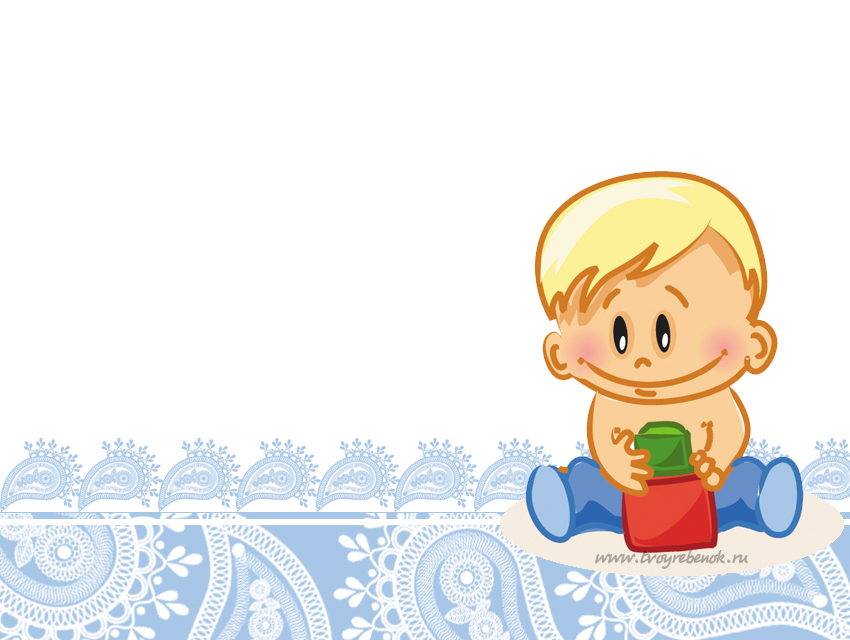 МІСЬКИЙ МЕТОДИЧНИЙ КАБІНЕТІНДИВІДУАЛЬНА ПРОГРАМАСОЦІАЛЬНО-ПСИХОЛОГО-МЕДИКО-ПЕДАГОГІЧНОГОСУПРОВОДУ УЧНЯ З ОСОБЛИВИМИ ОСВІТНІМИ ПОТРЕБАМИПідготовленометодистом,відповідальнимза психологічну службуСоловйовою В.В.м. Красноармійськ, 2013 рЗАТВЕРДЖЕНОМетодичною радою ММКвідділу освіти Красноармійськоїміської ради 	від _________№_________Індивідуальна програма  соціально-психолого-медико-педагогічного супроводу учняз особливими освітніми потребами__________________________________________________________________ПІБ учня, дата народженняПричини________________________________________________________________________________________________________________________________________________________________________________________________________Мета  ________________________________________________________________________________________________________________________________________________________________________________________________________________Наприклад:Мета – проведення комплексної профілактичної роботи ( з метою поліпшення соціально – небезпечного положення родини в суспільстві).Мета  –  усунення  труднощів, які супроводжують  навчальний процес і розвиток особистісних особливостей дитини, ща навчаєтьсяМета – інтеграція дитини у навчально – виховний процес, проведення комплексної корекційно-розвиваючої роботи щодо поліпшення інтеграціїПсихологічна підтримка (психологічний супровід)Практичний психолог_______________________________________________________________________________												(ПІБ)Мета  – корекція й психопрофілактика особистісної (емоційної, вольової, пізнавальної, поведінкової) сфери дитини.Логопедична підтримка  (логопедичний супровід)Логопед  _______________________________________________________________________________(ПІБ)Мета  – корекція й розвиток мови дитиниСоціальна підтримка (соціальний супровід)Класний керівник __________________________________________________________________________________(ПІБ)Мета – розвиток навичок соціальної компетентності, соціальної адаптації дитини Медична підтримка (медичний супровід, лікувально-оздоровча)Медичний працівник _______________________________________________________________________________											(ПІБ)Мета: Формування звичок здорового способу життя, оздоровлення,  профілактика соматичних захворювань, розвиток здатності справлятися зі стресами й хворобами.Педагогічна підтримка (педагогічний супровід). Навчання.Патронатний педагог _______________________________________________________________________________(ПІБ)Мета – забезпечення навчання дітей умінням і навичкам виконання навчальних завдань, способам одержання знань, організації часу, соціальної адаптації (адаптації в соціумі дітей, однолітків).Виховний супровідЗаступник директора з виховної роботи,___________________________________________________________________Педагог – організатор, кл. керівник.Мета – формування звички до постійної праці через застосування в навчальних і побутових ситуаціях навичок самообслуговування, дотримання особистої гігієни, дотримання правил безпечному життя й культури поведінки в громадських місцях.Прогноз розвитку__________________________________________________________________________________________________________________________________________________________________________________________________________________________________________________________________________________________________________________________________________________________________________________________________________________________________________________________________________________________________________________________________________________________________________________________________________________________________________Очікувані результати__________________________________________________________________________________________________________________________________________________________________________________________________________________________________________________________________________________________________________________________________________________________________________________________________________________________________________________________________________________________________________________________________Директор ЗОШ№											______________________________Дія програмиПочаток___________________________Закінчення________________________№ Зміст роботиФорми й методи проведенняЗаходи Дата проведення1.Психологічна діагностика особливостей особистісного розвиткуВідвідування уроків, ГПД, з метою спостереження за учнем, його поведінкою на уроці.Індивідуальна бесіда із учителями й вихователями, з метою визначення проблемних областей у навчанні й вихованні.Первинне обстеження, з метою визначення особистісних особливостей, рівня розвитку інтелектуальних здатностей, сформованості навчальних умінь і навичок, визначення рівня тривожності, рівня агресивності.Визначення внутрішньо сімейних відносин, особливостей сімейного виховання.Організація й проведення корекційно-розвиваючої роботи (індивідуальні заняття) з учнем і батькамиЗаняття  з розвитку уваги, сприйняття, пам'яті, мислення (приймання порівняння, узагальнення, виділення істотних ознак).Заняття по розвиткові психомоторних і сенсорних процесів.Тренінги. Релаксаційні заняття, зняття напруги.Заняття на зниження рівня тривожності й рівня агресивності.Заняття по розвиткові комунікативних навичокІндивідуальні консультації батьків (опікуна, патронатного вихователя, вчителя ) за результатами обстеження.РекомендаціїПросвітницька робота з батьками й учителями з метою знайомства з рекомендаціями з розвитку інтелектуальних здатностей, зниженню рівня тривожності й т.дБатьківські збори, пам'ятки, інформаційні стенди№ Зміст роботиФорми й методи проведенняЗаходи Дата проведення1.Діагностична діяльністьОбстеження розуміння мови; звуковимови; фонематичного слуху; фонематичного аналізу й синтезу; лексичного запасу; граматичного ладу мови; зв'язної мови;Виявлення проявів порушення письмової мови; порушення темпу й ритму мови, зв'язне й усне мовлення.2.Консультації батьків (опікуна, патронатного вихователя, педагога), учителів і вихователівКонсультації3.Організація й проведення корекційно-розвиваючої роботиЗбагачення активного й пасивного словника; формування правильного граматичного ладу мови; індивідуальні заняття по корекції порушень звуковимови; розвиток фонематичного слуху, аналізу, синтезу; корекція порушень письмової мови;4. Профілактична діяльністьПрофілактика порушень письмової мови в учнів 5. Просвітницька діяльність№ Зміст роботиФорми й методи проведенняЗаходи Дата проведення1.Діагностика особливостей сімейного виховання учня. Виявлення поля проблем внутрішньо сімейного, міжособистісного характеру.Збір інформації про родини, через анкетування, спостереження, бесіди із учителями й вихователями.Відвідування родини, з метою визначення психологічного мікроклімату в родині (стиль виховання, вплив сімейного виховання на розвиток особистості).2.Консультації батьків (опікуна, патронатного вихователя, педагога ), учителів і вихователівдача рекомендацій з усунення або виправлення помилок, оформленню паперів3.Організація й проведення корекційно-розвиваючої роботи Залучення в трудову діяльність, організація  занять суспільно корисною працею в школі; Закріплення наставника.4. Профілактична діяльністьРада профілактики, бесіди, тематичний класний годинник, заходи спрямовані на попередження дезадаптації  учнів.Контроль над відвідуванням школи (уроків) і позакласних заходів. Організація літньої зайнятості. 5. Просвітницька діяльність із учасниками освітнього процесуБесіди зі співробітниками УВС, наркологом, лікарем психіатром, тощо. Батьківські збори, інформаційні стенди, тематичний класний годинник.№ Зміст роботиФорми й методи проведенняЗаходи Дата проведення1.Діагностика особливостей фізичного й психічного розвитку дитиниОбстеження вузькими фахівцями2.Консультації батьків (опікуна, патронатного вихователя), учителів і вихователівНадання рекомендацій з дотримання режиму дня, приймання лікарських препаратів, особливостей медикаментозного лікування3.Організація й проведення корекційно-розвиваючої роботиЛікування амбулаторне, стаціонарне4. Профілактична діяльністьБесіди, тематичний класний годинник, заходи спрямовані на попередження захворювань учнів5. Просвітницька діяльність із учасниками освітнього процесуБатьківські збори, інформаційні стенди, тематичний класний годинник№ Зміст роботиФорми й методи проведенняЗаходи Дата проведення1.Діагностика індивідуальних  особливостей розвитку дитиниСпостереження на уроках, результати контрольних зрізів, перевірочних робіт2.Консультації батьків (опікуна, патронатного вихователя), учителів і вихователів По розвиткові навчальних умінь і навичок3.Організація й проведення корекційно-розвиваючої роботиІндивідуальні заняття, корекційні навчальні вправи, додаткові заняття4. Профілактична діяльністьБесіди, тематичний класний годинник5. Просвітницька діяльність із учасниками освітнього процесуБатьківські збори, тематичний класний годинник№ Зміст роботиФорми й методи проведенняЗаходи Дата проведення1.Залучення в гурткову діяльність.2.Організація дозвілля.3.Участь у загальношкільних заходах.4. Організація й проведення корекційно-розвиваючої роботиВиховна  година, корекційні вправи5. Профілактична діяльністьБесіди, тематичний класний годинник6.Просвітницька діяльність із учасниками освітнього процесуБатьківські збори, тематичний класний годинник